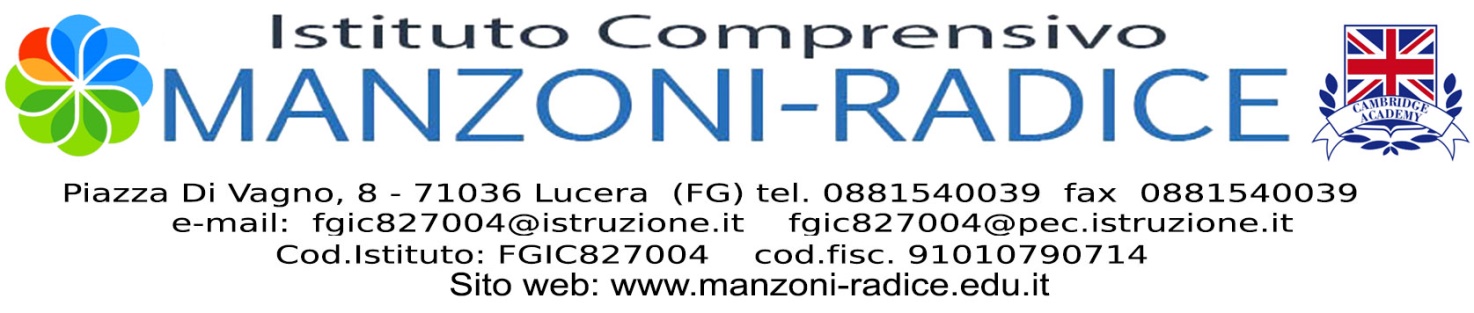 									Al Dirigente Scolastico								     Prof.ssa Maria concetta BiancoOGGETTO: Richiesta Didattica in Presenza.Il/La sottoscritto/a……………………………………………………... genitore/tutoredell’alunno/a……………………………………………frequentante la classe………..Sez……. della scuola………………………………………., a seguito del DPCM prot. n.662 del 12-03-2021 art.43CHIEDEdi avvalersi a partire dal 15 /03/2021 della  Didattica in presenza.Data ________________________					Firma del genitore/tutoreIl modulo va inoltrato all’indirizzo e mail dell’Istituto: fgic827004@istruzione.it